Бюджетное профессиональное образовательное учреждение Омской области«Седельниковский агропромышленный техникум»Инструкционно-технологическая карта«Разборка-сборка главного тормозного цилиндра и гидровакуумного усилителя автомобиля ГАЗ-53А»УП.01.02.  Устройство, техническое обслуживание и ремонт автомобилейпо профессии СПО 23.01.03  АвтомеханикСоставил: Баранов Владимир Ильич                                                                                                             мастер производственного обученияСедельниково, Омской области, 2017Министерство образования Омской области БПОУ                                              «Седельниковский агропромышленный техникум»План занятия П/ОГруппа11          Профессия     Автомеханик             Мастер   Баранов В.И.УП.01.02. Устройство, техническое обслуживание и ремонт автомобилей.Тема: Разборка и сборка автомобиля с целью изучения устройства автомобиля.Тема занятия: Разборочно-сборочные работы с изучением деталей тормозной системы.Тип занятия: Формирования и совершенствования трудовых умений и навыков.Вид занятия: Комбинированное.Время: 6 часов.Цель занятия:Обучение практическим приемамразборочно-сборочных работ с изучением деталей тормозной системы.Задачи занятия:Обучающие:Формирование и усвоение приемов  проведения разборочно-сборочных работтормозной системы.Формирование у студентов профессиональных навыков при выполнении разборочно-сборочных работтормозной системы.  Развивающие:Формирование у студентов умения оценивать свой уровень знаний и стремление его повышать, осуществлять поиск информации, необходимой для эффективного выполнения профессиональных задач;Развитие навыков самостоятельной работы, внимания, координации движений, умения осуществлять текущий и итоговый контроль, оценку и коррекцию собственной деятельности, нести ответственность за результаты своей работы.Воспитательные: Воспитание у студентов аккуратности, трудолюбия, бережного отношения к оборудованию и инструментам, работать в коллективе и команде.Понимание сущности и социальной значимости своей будущей профессии, пробуждение эмоционального интереса к выполнению работ.Дидактические задачи:Закрепить полученные знания, приемы, умения и навыки по выполнению    разборочно-сборочных работ с изучением деталей тормозной системы.В ходе занятия у студентов формируются Профессиональные компетенции:ПК 1.3. Разбирать, собирать узлы и агрегаты автомобиля и устранять неисправности.Общие компетенции:ОК 1. Понимать сущность и социальную значимость будущей профессии, проявлять к ней устойчивый интерес.
ОК 3. Анализировать рабочую ситуацию, осуществлять текущий и итоговый контроль, оценку и коррекцию собственной деятельности, нести ответственность за результаты своей работы.ОК 4. Осуществлять поиск информации, необходимой для эффективного выполнения профессиональных задач.ОК 5. Использовать информационно-коммуникационные технологии в профессиональной деятельности.ОК 6. Работать в команде, эффективно общаться с коллегами, руководством, клиентами.
Литература:Ламака Ф.И. Лабораторно-практические работы по устройству грузовыхавтомобилей : учеб.пособие для нач. проф. образования /Ф.И.Ламака. — 8-е изд., стер. — М. : Издательский центрАкадемия≫, 2013. — 224 с.Кузнецов А.С. Техническое обслуживание и ремонт автомобилей: в 2 ч. – учебник для нач. проф. образования / А.С. Кузнецов. - М.: Издательский центр «Академия», 2012.Кузнецов А.С. Слесарь по ремонту автомобилей (моторист): учеб.пособие для нач. проф. образования / А.С. Кузнецов. – 8-е изд., стер. – М.: Издательский центр «Академия», 2013.Автомеханик / сост. А.А. Ханников. – 2-е изд. – Минск: Современная школа, 2010.Виноградов В.М. Техническое обслуживание и ремонт автомобилей: Основные и вспомогательные технологические процессы: Лабораторный практикум: учеб.пособие для студ. учреждений сред. проф. образования / В.М. Виноградов, О.В. Храмцова. – 3-е изд., стер. – М.: Издательский центр «Академия», 2012.Петросов В.В. Ремонт автомобилей и двигателей: Учебник для студ. Учреждений сред. Проф. Образования / В.В. Петросов. – М.: Издательский центр «Академия», 2005.Карагодин В.И. Ремонт автомобилей и двигателей: Учебник для студ. Учреждений сред. Проф. Образования / В.И. Карагодин, Н.Н. Митрохин. – 3-е изд., стер. – М.: Издательский центр «Академия», 2005.Коробейчик А.В.  к-68 Ремонт автомобилей / Серия «Библиотека автомобилиста». Ростов н/Д: «Феникс», 2004.Коробейчик А.В. К-66 Ремонт автомобилей. Практический курс / Серия «Библиотека автомобилиста». – Ростов н/Д: «Феникс», 2004.Чумаченко Ю.Т., Рассанов Б.Б. Автомобильный практикум: Учебное пособие к выполнению лабораторно-практических работ. Изд. 2-е, доп. – Ростов н/Д: Феникс, 2003.Тема «Тормозная система автомобилейГАЗ-5ЗА»Цель задания — изучить на практике принцип действия всех механизмов тормозной системы автомобиля ГАЗ-53А, приобрести первоначальные навыки в разборке-сборке агрегатов тормозных систем, регулировке тормозных механизмов, тормозных кранов, а также регулировке свободного хода педали.Иллюстративный материал — учебные плакаты, рис. 1—2.Монтажное оборудование, приспособления и инструменты —колесные тормозные механизмы (передние и задние), установленныена балках автомобиля ГАЗ-53А, главный тормозной цилиндр,гидровакуумный усилитель автомобиля ГАЗ-53А; компрессор,двухсекционные тормозные краны и регулятордавленияавтомобилей ЗИЛ-130 и КамАЗ-5320, предохранительный клапанавтомобиля ЗИЛ-130, стояночные тормоза в сборе, установленные на коробках передач автомобилей ЗИЛ-130 и ГАЗ-53А, разрезы агрегатов, съемник колец, съемник для снятия тормозных колодок, тиски, комплект инструментов, проволока, шплинты,ключи гаечные 11, 38, 41 мм, коловорот, ключ специальный, шплинтодер, выколотка из мягких металлов (медь, бронза), крючокдля снятия и установки пружины, щипцы для снятия чекипальцев, оправка, обжимка для чек, щупы 0,1, 0,4 и 0,6 мм.1. Ознакомиться с устройством и разобрать главный тормознойцилиндр гидропривода тормозного механизма автомобиля ГАЗ-53А(см. рис. 1) в следующем порядке: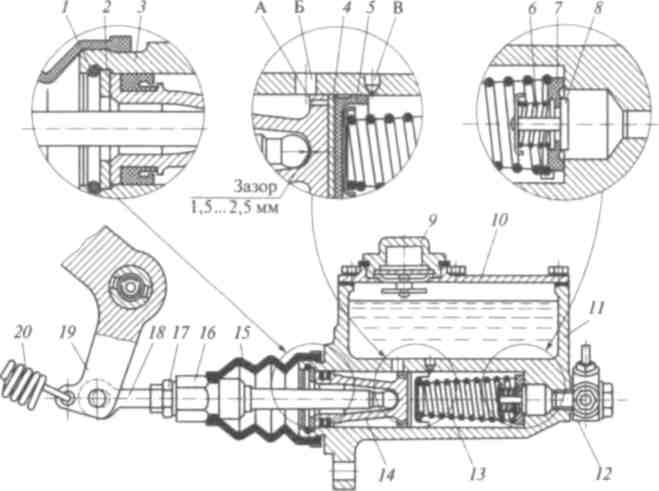 Рис. 1. Главный тормозной цилиндр гидропривода тормозныхмеханизмов автомобиля ГАЗ-53А:1 — стопорное кольцо; 2 — упорная шайба; 3, 5 — манжеты; 4 — пластинчатыйклапан; 6 — пружина перепускного клапана; 7 — обратный клапан; 8 — перепускнойклапан; 9 — резьбовая пробка; 10 — крышка картера; 11 — картерглавного тормозного цилиндра; 12 — штуцер; 13 — пружина; 14 — поршень; 15 —защитный чехол толкателя; 16 — толкатель; 17 — контргайка; 18 — тяга; 19 —педаль; 20 — оттяжная пружина; А, Б — перепускные отверстия; В — компенсационноеотверстие• зажать в тиски главный тормозной цилиндр;• снять защитный чехол толкателя, предварительно сняв отверткойкольца крепления чехла;• извлечь из картера главного тормозного цилиндра со сторонытолкателя стопорное кольцо, упорную шайбу, поршень с пластинчатымклапаном, манжету, пружину, перепускной и обратныйклапаны в сборе;• вывернуть болты крепления крышки к картеру главного тормозногоцилиндра.2. Собрать главный тормозной цилиндр гидропривода тормозногомеханизма автомобиля ГАЗ-53А, соблюдая последовательностьопераций, обратную разборке.3. Ознакомиться с устройством (см. рис. 2) и разобрать гидровакуумныйусилитель тормозной системы автомобиля ГАЗ-53А вследующем порядке:1    2      3      4           5    6   B   7 8 9 10   11    12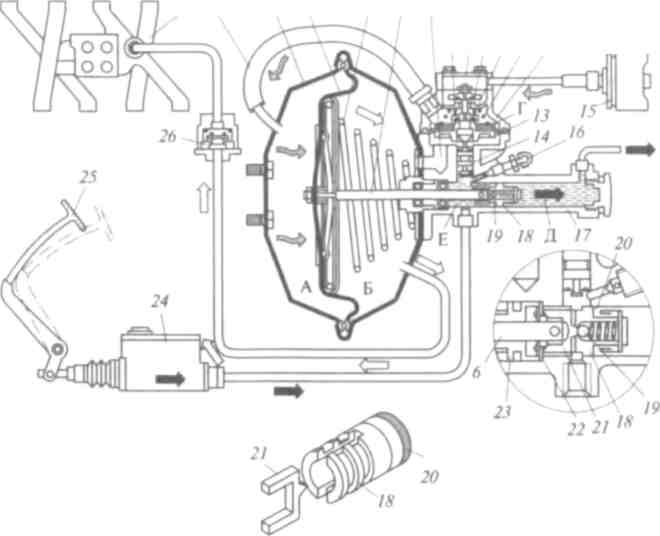 Рис. 2. Гидровакуумный усилитель тормозной системы автомобиляГАЗ-53А:1 — впускная труба; 2 — шланг; 3 — вакуумная камера; 4 — диафрагма; 5 —пружина; 6 — шток; 7 — вакуумный клапан; 8 — крышка; 9 — воздушный клапан;10 — пружина вакуумного и воздушного клапанов; 11 — пружина клапанауправления; 12 — корпус; 13 — клапан управления; 14 — поршень клапана управления;15 — воздушный фильтр; 16 — перепускной клапан; 17 — цилиндрусилителя; 18 — поршень; 19 — клапан поршня; 20 — манжета; 21 — толкатель;22— шайба; 23 — уплотнительный корпус; 24 — главный тормозной цилиндр; 25 —педаль; 26 — запорный клапан; А, Б, Д, Е — полости; В, Г — отверстия;  —разрежение;— движение воздуха; — движение тормозной жидкости• зажать гидровакуумный усилитель в тисках за корпус цилиндраусилителя;•отсоединить резиновый шланг от воздушной камеры усилителя, затем отвернуть его вместе со штуцером от корпуса клапана управления;• отметить положение вакуумной камеры относительно цилиндраусилителя;• разъединить хомуты вакуумно-воздушной камеры и снять их;• отвернуть гайку штока цилиндра усилителя, придерживаярезиновую диафрагму рукой, снять со штока пружинную шайбу,малую тарелку, диафрагму с упорной тарелкой, пружину, резиновоекольцо с шайбой штока;• отвернуть гайки крепления цилиндра к корпусу вакуумнойкамеры и снять ее вместе с картонной прокладкой и уплотнительнымкольцом;• отвернуть торцовую пробку цилиндра усилителя вместе с уплотнительной(медной) шайбой и извлечь из цилиндра шток всборе с поршнем;• вывернуть из цилиндра усилителя гайку уплотнительного корпусаи извлечь уплотнительный корпус и упорную шайбу;• отвернуть болты крепления крышки, а затем корпуса клапанауправления, снять его с цилиндра, вынуть клапан управления изцилиндра усилителя.4. Собрать гидровакуумный усилитель тормозной системы автомобиляГАЗ-53А, соблюдая последовательность операций, обратнуюразборке.Контрольные вопросы 1. Как извлечь из главного тормозного цилиндра сдвоенныйвпускной-выпускной клапан?2. Каким должен быть свободный ход тормозной педали на автомобиле ГАЗ-53А и чем он регулируется?3. Как проверить, что произошло открывание компенсационногоотверстия в цилиндре при растормаживании?4. Где в гидровакуумном усилителе должны быть установленыуплотнения?Инструкционно-технологическая карта № 2Разборка-сборка главного тормозного цилиндра и гидровакуумногоусилителя автомобиля ГАЗ-53АПоследовательностьоперацийИнструмент,приспособлениеТехнические условияи указания1. Разборка главного тормозного цилиндра1. Разборка главного тормозного цилиндра1. Разборка главного тормозного цилиндра1. Зажав в тисках главныйтормозной цилиндр,снять кольца креплениязащитного чехла толкателяи снять чехолТиски, отвертка2. Извлечь толкательКруглогубцы3. Извлечь из картерастопорное кольцо, упорнуюшайбу, поршень спластинчатым клапаном,манжету, пружину, перепускнойи обратныйклапаны в сборе4. Вывернуть болты креплениякрышки к картеруКлюч гаечный10 мм5. Снять крышку и прокладкуПрокладку сниматьосторожно2. Сборка главного тормозного цилиндра2. Сборка главного тормозного цилиндра2. Сборка главного тормозного цилиндра1. Установить прокладкупод крышку2. Установить крышку3. Завернуть болты креплениякрышкиКлюч гаечный10 мм4. Установить в картерпоочередно перепускнойи обратный клапаны,пружину, манжету,пластинчатый клапан,поршень, упорную шайбу,стопорное кольцоКруглогубцыПружина должна упиратьсяв обратныйклапан5. Установить толкательцилиндра усилителя6. Установить защитныйчехол толкателя7. Надеть кольца креплениязащитного чехлаОтвертка3. Разборка гидровакуумного усилителя тормозной системы3. Разборка гидровакуумного усилителя тормозной системы3. Разборка гидровакуумного усилителя тормозной системы1. Зажав в тисках гидровакуумныйусилитель закорпус цилиндра, ослабитьхомут крепления резиновогошланга от вакуумно-воздушной камерыТиски, отвертка2. Отсоединить шланг отзадней (воздушной) половиныкамеры3. Вывернуть шланг изкорпуса клапана управленияКлюч гаечный22 мм4. Отвернуть гайки хомутоввакуумно-воздушнойкамеры и разъединитьхомутыКлюч гаечный10 ммНанести метку на корпусахкамеры и цилиндра5. Снять заднюю (воздушную)Половинукамеры6. Отвернуть гайку штокацилиндра усилителяКлюч гаечный13 мм7. Снять поочередно малуютарелку, диафрагмус упорной тарелкой,пружину, резиновоекольцо с шайбой штокацилиндраДиафрагму удерживатьрукой8. Отвернуть гайки крепленияцилиндра к корпусупередней (вакуумной)половины камерыКлюч гаечный13 мм9. Снять вакуумную частькамеры, картоннуюпрокладку и резиновоеуплотнительное кольцо10. Отвернуть торцовуюпробку цилиндра усилителяКлюч гаечный36 мм11. Снять медную прокладку12. Вынуть из цилиндраусилителя шток в сборес поршнем13. Вывернуть из цилиндраусилителя гайку уплотнительногокорпусаКлюч специальный14. Извлечь уплотнительныйкорпус и упорнуюшайбу4. Снятие клапана управления4. Снятие клапана управления4. Снятие клапана управления1. Отвернуть болты креплениякрышки корпусаклапана управленияКлюч торцовый10 мм2. Снять крышку, прокладку3. Отвернуть болты креплениякорпуса клапанауправленияКлюч торцовый12 мм4. Снять корпус клапанас цилиндра5. Вынуть из цилиндраклапан управления6. Установить клапанв последовательности,обратной разборкеКлючи торцовые10 и 12 мм5. Сборка гидровакуумного усилителя тормозной системы5. Сборка гидровакуумного усилителя тормозной системы5. Сборка гидровакуумного усилителя тормозной системы1. Установить уплотнительныйкорпус и упорнуюшайбу2. Завернуть в цилиндрусилителя гайку уплотнительногокорпусаКлюч специальный3. Установить в цилиндршток в сборе с поршнем4. Завернуть торцовуюпробку, установив меднуюпрокладку5. Установить резиновоеуплотнительное кольцо,вакуумную половину камерына шпильки крепления6. Навернуть гайки нашпильки крепления цилиндрак корпусу вакуумнойполовины камерыКлюч гаечный13 мм7. Установить на толкательпоочередно шайбуштока с резиновымкольцом, пружину,упорную тарелку,диафрагму, малую тарелку,пружиннуюшайбу8. Навернуть гайкуштокаКлюч гаечный13 мм9. Установить заднюю(воздушную) половинукамеры10. Соединить обе половиныкамеры хомутом11. Завернуть гайки хомутоввакуумно-воздушной камерыКлюч гаечный10 мм12. Ввернуть шланг вкорпус клапана управленияКлюч гаечный22 мм13. Соединить шланг своздушной половинойкамеры14. Затянуть хомут крепленияшлангаОтвертка